TRƯỜNG ĐẠI HỌC VĂN LANGKHOA: KHOA HỌC XÃ HỘI & NHÂN VĂNĐỀ THI KẾT THÚC HỌC PHẦN (LẦN 1)Học kỳ 3, năm học 2021 - 2022Mã học phần: 213_DDP0190_01,02Tên học phần: Địa lý Trung Quốc Mã nhóm lớp học phần: K26DP-T03 K26DP-T02 K26DP-T01 K26DP-T04Thời gian làm bài (phút/ngày): 60 phútHình thức thi: Tự luậnCách thức nộp bài: SV gõ trực tiếp trên khung trả lời của hệ thống thiCâu 1. (5 điểm)Trình bày đặc điểm dân cư của Trung Quốc. Nhận xét về sự phân bố dân cư và giải thích nguyên nhân? Tại sao dân cư Trung Quốc lại phân bố tập trung ở khu vực miền Đông?Câu 2. (5 điểm)  Nêu các dạng địa hình chính và các sông lớn của Trung Quốc. Phân tích những thuận lợi và khó khăn của các điều kiện tự nhiên đối với sự phát triển kinh tế của Trung Quốc.Ngày biên soạn: 25/06/2022Giảng viên biên soạn đề thi: TS. Lâm Thị Thúy PhượngNgày kiểm duyệt:29/6/2022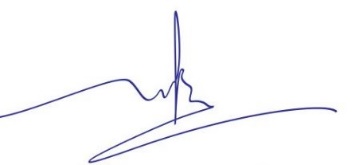 Trưởng (Phó) Khoa/Bộ môn kiểm duyệt đề thi: TS Phạm Đình Tiến